1. Petr přečetl v pondělí 10 stran nové knihy, v úterý 3 strany a ve středu 5 stran. Kolik stran přečetl celkem?Znázorni: ________________________________Vypočítej: _______________________________Odpověď: Petr přečetl celkem ________ stran.                   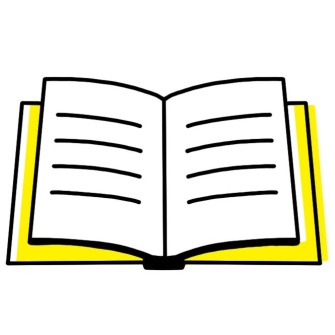 2. Dana má 6 bonbónů jahodových, 4 citronové a 7 malinových.Kolik bonbónů má celkem?Znázorni: ________________________________Vypočítej: _______________________________Odpověď: Celkem má ______ bonbónů.   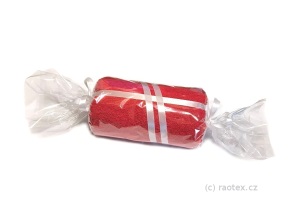 3.  Pepa má 3 vláčky a 12 autíček. Kolik má celkem hraček – dopravních prostředků? Znázorni: ________________________________Vypočítej: _______________________________Odpověď: Pepa má celkem _______________ hraček.Vypočítej: 15 + 4 =			12 – 2 =			14 + 4=			18 – 2 =19 + 1 =			17 – 2 =			16 + 2 =			17 – 7 =13 + 3 =			14 – 4 =			15 + 3 =			20 – 3 =Porovnej čísla: 12	15			14	413	18			2 	1217	12			15	1516	16			20	10Seřaď čísla od nejmenšího po největší a napiš je:17, 12, 15, 18, 11, 20, 13, 8, 5Modře zakroužkuj nejmenší číslo.Zeleně zakroužkuj největší číslo.Žlutě zakroužkuj všechna čísla menší než 10.Červenou zakroužkuj všechna čísla větší než 10.Obrázky nahraď čísly a vypočítej: _____________________________________________________________________